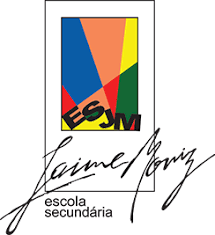 ESCOLA SECUNDÁRIA JAIME MONIZAno Letivo 2021/2022Relatório de CoordenaçãoCursos de Educação e Formação e Cursos ProfissionaisIdentificação do Coordenador/ Diretor de curso: _______________________________________Turma: __________________________________Data: ____/____/________Rubricas:1. Atividades desenvolvidas2. Articulação da Equipa Pedagógica3. Relação do Coordenador/ Diretor de Curso com os alunos4. Relação do Coordenador/ Diretor de Curso com as estruturas da Escola5. Recursos materiais6. Assiduidade e Comportamento (Apenas para os CEF)6. Assiduidade e Comportamento (Apenas para os CEF)6. Assiduidade e Comportamento (Apenas para os CEF)6. Assiduidade e Comportamento (Apenas para os CEF)6. Assiduidade e Comportamento (Apenas para os CEF)6. Assiduidade e Comportamento (Apenas para os CEF)6. Assiduidade e Comportamento (Apenas para os CEF)6. Assiduidade e Comportamento (Apenas para os CEF)6. Assiduidade e Comportamento (Apenas para os CEF)AssiduidadeAssiduidadeAssiduidadeAssiduidadeAssiduidadeAssiduidadeAssiduidadeAssiduidadeAssiduidadeDisciplinaDisciplinaNº de alunosNº de alunosNº de alunosNº de alunosNº de alunosNº de alunosNº de alunosDisciplinaDisciplinaExclusão por excesso de faltasExclusão por excesso de faltasAnulação de matrícula/TransferênciaAnulação de matrícula/TransferênciaAnulação de matrícula/TransferênciaSujeitos às Medidas de Recuperação/Encaminhadospara a CPCJSujeitos às Medidas de Recuperação/Encaminhadospara a CPCJNúmero de participações de ocorrência por disciplinaNúmero de participações de ocorrência por disciplinaNúmero de participações de ocorrência por disciplinaNúmero de participações de ocorrência por disciplinaNúmero de participações de ocorrência por disciplinaNúmero de participações de ocorrência por disciplinaNúmero de participações de ocorrência por disciplinaNúmero de participações de ocorrência por disciplinaNúmero de participações de ocorrência por disciplinaDisciplinaDisciplinaDisciplinaDisciplinaDisciplinaDisciplinaNº ParticipaçõesNº ParticipaçõesNº ParticipaçõesNº de participações por alunoNº de participações por alunoNº de participações por alunoNº de participações por alunoNº de participações por alunoNº de participações por alunoNº de participações por alunoNº de participações por alunoNº de participações por alunoNº alunos com 1 participaçãoNº alunos com 2 participaçõesNº alunos com 2 participaçõesNº alunos com 3 participaçõesNº alunos com 3 participaçõesNº alunos com 4 participaçõesNº alunos com 4 participaçõesNº alunos com 4 participaçõesCom 5  ou mais participações7. Sugestões e/ou observações